Odd and Even Numbers GREEN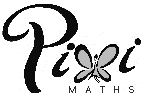 Colour the odd and even numbers in two different colours. Don’t forget to complete the key!1)	Write all the odd numbers between 16 and 32. 	________________________________________________________________2)	Write all the even numbers between 21 and 40.	________________________________________________________________3)	Write the next even numbers:14  _______	19  _______	41  _______	62  _______             4)	Write the odd numbers before:20 _______	39 _______	42 _______	48  _______5)	Sort the following numbers into the table below:	123,   54,   89,   1000,   69,   24,   86,   354,   691,   0,   87,   32,   74,   245Odd and Even Numbers AMBERColour the odd and even numbers in two different colours. Don’t forget to complete the key!1)	Write all the odd numbers between 16 and 32. 	________________________________________________________________2)	Write all the even numbers between 21 and 40.	________________________________________________________________3)	Write the next even numbers:14  _______	19  _______	41  _______	62  _______             4)	Write the odd numbers before:20 _______	39 _______	42 _______	48  _______5)	Sort the following numbers into the table below:	123,   54,   89,   1000,   69,   24,   86,   354,   691,   0,   87,   32,   74,   245Odd and Even Numbers REDColour the odd and even numbers in two different colours. Don’t forget to complete the key!1)	Write all the odd numbers between 16 and 32. 	________________________________________________________________2)	Write all the even numbers between 21 and 40.	________________________________________________________________3)	Write the next even numbers:14  _______	19  _______	41  _______	62  _______             4)	Write the odd numbers before:20 _______	39 _______	42 _______	48  _______5)	Sort the following numbers into the table below:	123,   54,   89,   1000,   69,   24,   86,   354,   691,   0,   87,   32,   74,   245123456789101112131415161718192021222324252627282930313233343536373839404142434445464748495051525354555657585960616263646566676869707172737475767778798081828384858687888990919293949596979899100OddEven123456789101112131415161718192021222324252627282930313233343536373839404142434445464748495051525354555657585960616263646566676869707172737475767778798081828384858687888990919293949596979899100OddEven123456789101112131415161718192021222324252627282930313233343536373839404142434445464748495051525354555657585960616263646566676869707172737475767778798081828384858687888990919293949596979899100OddEven